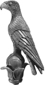 ΠΑΝΕΠΙΣΤΗΜΙΟ ΙΩΑΝΝΙΝΩΝ ΣΧΟΛΗ ΕΠΙΣΤΗΜΩΝ ΑΓΩΓΗΣ ΠΑΙΔΑΓΩΓΙΚΟ ΤΜΗΜΑ ΝΗΠΙΑΓΩΓΩΝ ΑΝΑΚΟΙΝΩΣΗ Ενημερώνονται οι φοιτήτριες/-ές που θα παρακολουθήσουν στο εαρινό εξάμηνο το μάθημα Διδασκαλία-Εφαρμογές-ΙΙ ότι από τις 15/2/2022 έως τις 10/3/22 θα διεξαχθούν υποχρεωτικά εργαστήρια για τον σχεδιασμό του εκπαιδευτικού προγράμματος που θα αναπτύξουν κατά τη διάρκεια της πρακτικής τους άσκησης στα νηπιαγωγεία της πόλης των Ιωαννίνων. Η πρακτική άσκηση, εάν το επιτρέψουν οι υγειονομικές συνθήκες, θα ξεκινήσει στις 14/3/22 και θα ολοκληρωθεί στις 8/4/22. Παρακαλούνται οι ενδιαφερόμενες/οι φοιτήτριες/ές να δηλώσουν τη συμμετοχή τους για την παρακολούθηση των εργαστηρίων ακολουθώντας τις οδηγίες που δίνονται στοe-course. Η διδάσκουσα Ε. Σοφού 